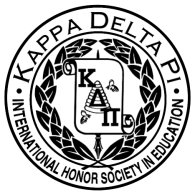 Agenda: April 16th, 2014 8:30PM School of Education 115Welcome!*Monthly Collection – School supplies for James Monroe Elementary School*Monthly Raffle – iTunes gift cardII. 	Honor Cord Reception—for Graduating Seniors:
	* Saturday, May 3rd* Arrive at 10:15am to Mayo Concert Hall* You will be sitting on stage: dress nicely and you MUST stay for the entire time (until 12:30pm)	*If you cannot make it, please see Alli and Maria at the end of the meeting* Can only bring ONE guest- look out for email ONLY going out to people on google docFollow this link to reserve a ticket:Extra tickets will be available. They will go to honor recipients first, then new members.https://docs.google.com/a/apps.tcnj.edu/spreadsheet/ccc?key=0Aos3jQyjPUCQdFdvbjhyX3h6SFF6TWY4Ynktc3J3TVE&usp=drive_webTeacher of the Year
* Monday April 21st, 7:30pm in Library Auditorium* One point if you go!
IV.	Announcement from SETA	*Student teaching panel!	*Tomorrow, April 17 at 8:30 in EDU 113	*If you would like to be on panel, email Kaity haleyk1@tcnj.edu 
V. 	Frozen Yogurt Fundraiser
	* Wednesday, April 23rd, 12pm to 10pm'
	* Look out for flyer in email
	*Like Yo-Licious Twist on facebook! Thirty likes and more money goes to our club!
              https://www.facebook.com/Yolicioustwist?ref=stream&hc_location=streamVI. 	Amanda and Amanda Presentation: 
	"Developing the Concept of Fractions Using Cooperative Learning Strategies"VII. 	Points
	*Update Google Doc by end of semester!
	 https://docs.google.com/spreadsheet/ccc?key=0AmL045nNVDw-	dE5xdEk0VU1mWFJBYTJUZFZKSi05RFE&usp=sharing#gid=0VIII. 	Member of the Month:
	* Tess McGuire! Pick up your gift basket!	* Useful PowerPoints are attached!IX.	Stay Tuned*Facebook: Like us! “TCNJ KDP Honors Society”	*Website:www.kdpgammazeta.weebly.com